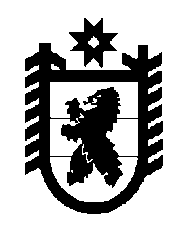 Российская Федерация Республика Карелия    РАСПОРЯЖЕНИЕГЛАВЫ РЕСПУБЛИКИ КАРЕЛИЯВ соответствии с Законом Республики Карелия от 31 декабря 
1999 года № 386-ЗРК «О премиях Республики Карелия в области культуры, искусства и литературы», постановлением Председателя Правительства Республики Карелия от 16 июля 2001 года № 175 «О премиях Республики Карелия в области культуры, искусства и литературы» и на основании результатов конкурса по присуждению премий Республики Карелия в области культуры, искусства и литературы:1. За высокие достижения в области искусства присудить премию Республики Карелия в 2018 году авторскому коллективу архитекторов жилых комплексов «Радужный» и «Созвездие» Андрею Павловичу Гречкину (архитектор) и Евгению Борисовичу Фролову (архитектор) за создание градостроительного ансамбля вдоль набережной Варкауса (жилой комплекс «Радужный» и «Созвездие»).2. За высокие достижения в области искусства присудить премию Республики Карелия в 2018 году Кукушкину Егору Васильевичу, художнику, за новаторские решения в художественном оформлении спектаклей и театральных проектов, получивших широкое общественное признание, внесших значительный вклад в культурную жизнь Республики Карелия. 3. За высокие достижения в области литературы присудить премию Республики Карелия в 2018 году Гальциной Наталье Васильевне, заслуженной артистке России и Республики Карелия, лауреату Государственной премии России им. М.И. Глинки, кавалеру ордена «Знак Почета», кандидату искусствоведения, хореографу, балетмейстеру, за книгу «Автопортрет на фоне карельского балета» и Вострякову Игорю Дмитриевичу, писателю, за книгу «Та часть речи, которая упала с печи…».            ГлаваРеспублики Карелия                                                          А.О. Парфенчиковг. Петрозаводск3 августа 2018 года№  437-р                                                               